COURSE INFORMATION SHEET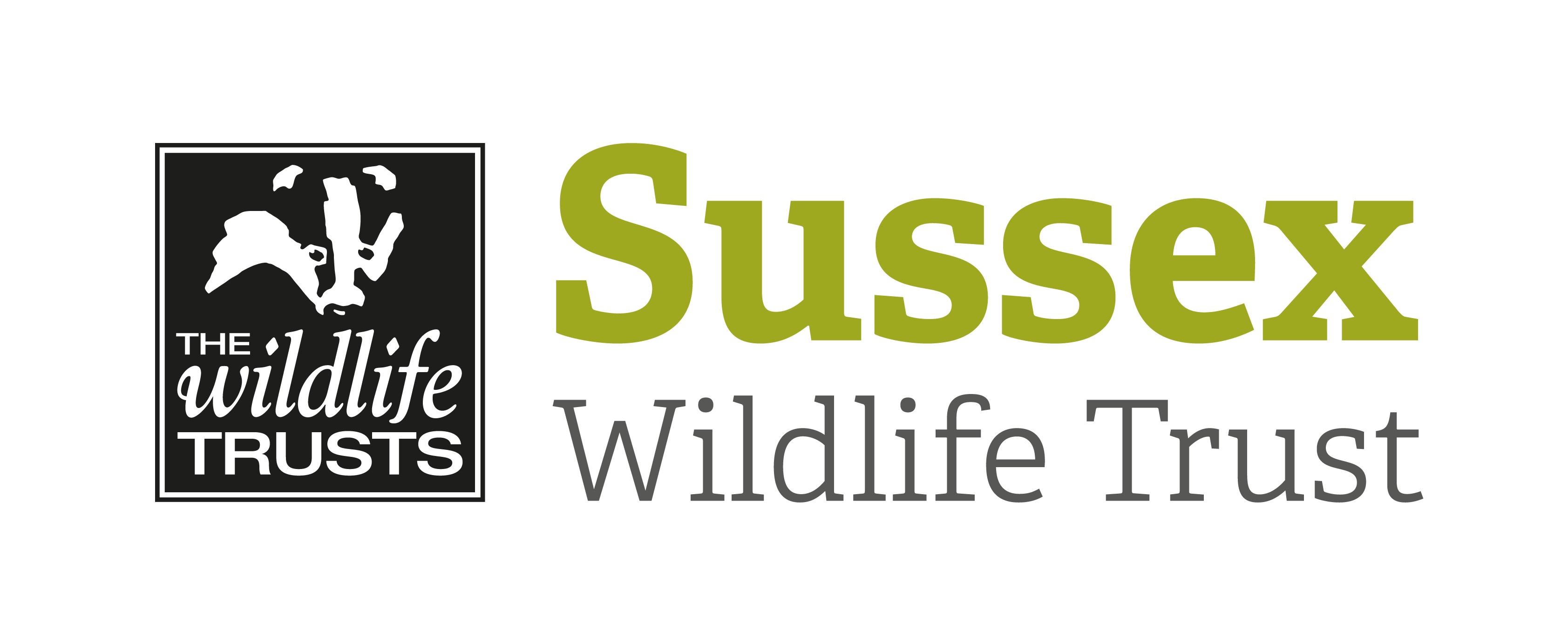 Course Title:  Introduction to Green Wood WorkCourse Title:  Introduction to Green Wood WorkCourse Title:  Introduction to Green Wood WorkDay/Date/Year:  Saturday 7 December 2019Start Time:  10amStart Time:  10amFinish Time:  3pmFinish Time:  3pmCourse Tutor:Tom SimpsonTom SimpsonTom SimpsonCourse description and subjects coveredIn this new practical course This introductory practical course will cover the properties and uses of green wood; harvesting, cleaving and shaving techniques and will teach the skills required to create simple craft objects from greenwood. We will use traditional hand tools such as draw-knives, shave horse, bill hooks and hand drills and any items create throughout the day will be yours to take home. These may include items such as traditional milking stools, spatulas or a wooden mallet. This course requires no previous knowledge or experience and is well suited to anyone wishing to have a go at some green woodwork. In this new practical course This introductory practical course will cover the properties and uses of green wood; harvesting, cleaving and shaving techniques and will teach the skills required to create simple craft objects from greenwood. We will use traditional hand tools such as draw-knives, shave horse, bill hooks and hand drills and any items create throughout the day will be yours to take home. These may include items such as traditional milking stools, spatulas or a wooden mallet. This course requires no previous knowledge or experience and is well suited to anyone wishing to have a go at some green woodwork. In this new practical course This introductory practical course will cover the properties and uses of green wood; harvesting, cleaving and shaving techniques and will teach the skills required to create simple craft objects from greenwood. We will use traditional hand tools such as draw-knives, shave horse, bill hooks and hand drills and any items create throughout the day will be yours to take home. These may include items such as traditional milking stools, spatulas or a wooden mallet. This course requires no previous knowledge or experience and is well suited to anyone wishing to have a go at some green woodwork. Meeting point / Venue:The venue Roll’s Field, Tinsley Green is near Gatwick Airport. Full directions and a map to the parking area will be sent out on booking. The venue Roll’s Field, Tinsley Green is near Gatwick Airport. Full directions and a map to the parking area will be sent out on booking. The venue Roll’s Field, Tinsley Green is near Gatwick Airport. Full directions and a map to the parking area will be sent out on booking. Other sites to be visited:Roll’s FieldRoll’s FieldRoll’s FieldWhat to bring:All scythe equipment required will be provided. Participants are welcome to bring along their own scythes if they would like.Bring a packed lunch and drink. Appropriate outdoor clothing and footwear Sun tan lotion / hat / waterproofs depending on weather. All scythe equipment required will be provided. Participants are welcome to bring along their own scythes if they would like.Bring a packed lunch and drink. Appropriate outdoor clothing and footwear Sun tan lotion / hat / waterproofs depending on weather. All scythe equipment required will be provided. Participants are welcome to bring along their own scythes if they would like.Bring a packed lunch and drink. Appropriate outdoor clothing and footwear Sun tan lotion / hat / waterproofs depending on weather. Other Information:Portaloo on site.Teas and coffees will be provided. Portaloo on site.Teas and coffees will be provided. Portaloo on site.Teas and coffees will be provided. Public Transport:  Nearest bus stop is Forge Wood in Tinsley Green.  Nearest bus stop is Forge Wood in Tinsley Green.  Nearest bus stop is Forge Wood in Tinsley Green.  Accessibility: Walking up to 10 mins from the car park. Walking up to 10 mins from the car park. Walking up to 10 mins from the car park. 